КАРАР                                                                    ПОСТАНОВЛЕНИЕ             20 февраль  2018 й.                       № 12                       20 февраля  .О присвоение почтового адреса земельному участку на территориисельского поселения Мещегаровский сельсовет муниципального района Салаватский район Республики Башкортостан       В соответствии  с Федеральным законом №131 – ФЗ « Об общих принципах организации местного самоуправления в Российской Федерации»,  Уставом сельского поселения Мещегаровский сельсовет муниципального района Салаватский район Республики БашкортостанПОСТАНОВЛЯЮ:Присвоить земельному участку с кадастровым номером земельного участка 02:42:100301:ЗУ1 и общей площадью , присвоить следующий почтовый адрес: 452495, Республика Башкортостан, Салаватский район, с. Шарипово, ул. Парт-Мурзы, 99/1.Внести соответствующие изменения в сведения Единого государственного реестра недвижимости в Управление Росреестра по Республике Башкортостан. Контроль за исполнением настоящего постановления возложить на землеустроителя.Глава сельского поселения                                                                Р.Ф.СафинБаш7ортостан Республика3ыСалауат районымуниципаль районыны8Ми2ш2г2р ауыл Советыауыл бил2м23е Хакими2те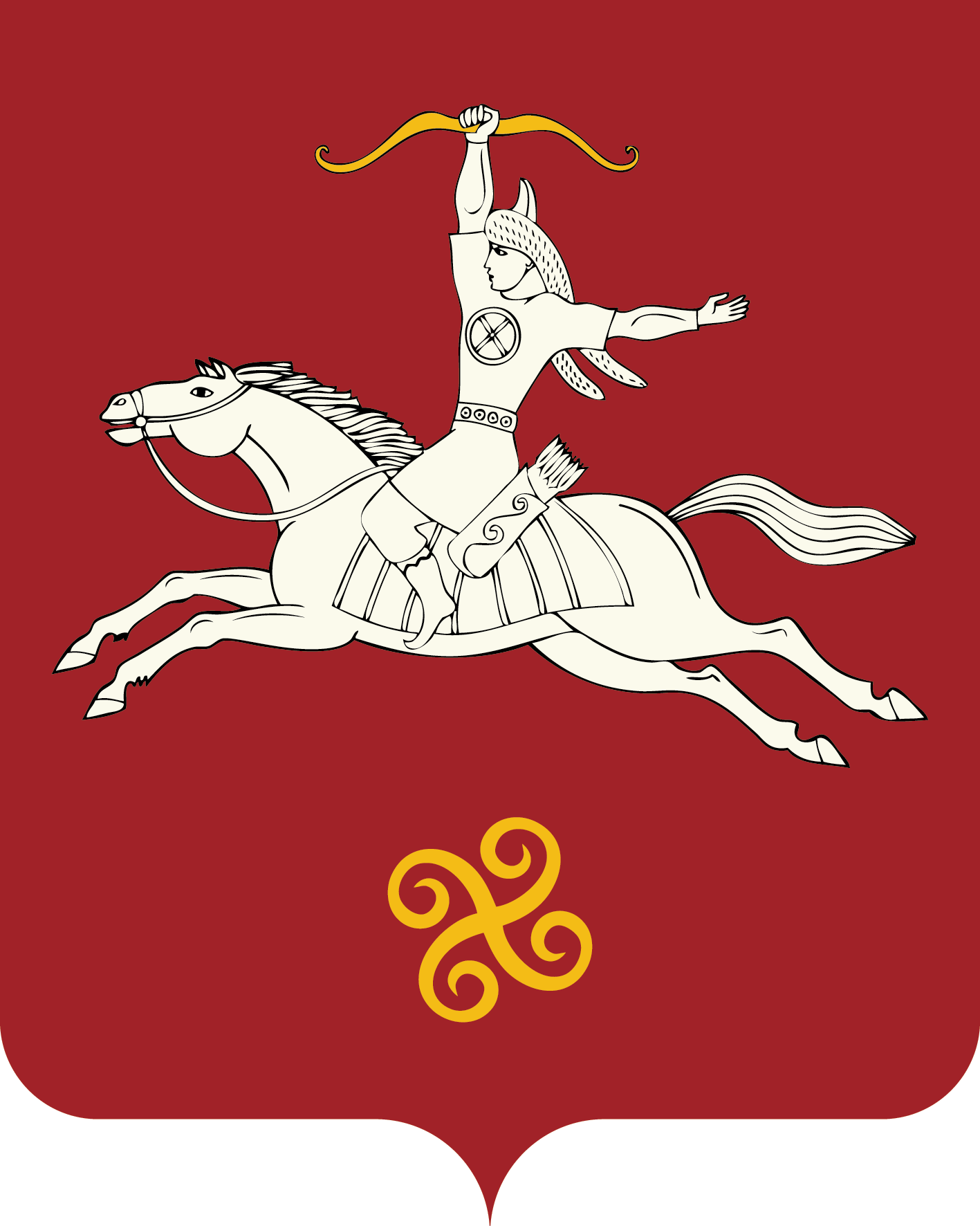 Республика БашкортостанАдминистрация сельского поселенияМещегаровский сельсоветмуниципального районаСалаватский район452495, Ми2ш2г2р ауылы,Ленин урамы,14 йорттел. (34777) 2-61-23, 2-61-44452495, с.Мещегарово, ул.Ленина, 14тел. (34777) 2-61-23, 2-61-44